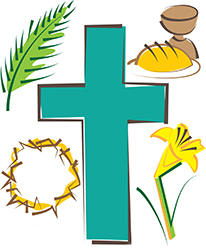 Samedi 		18H00 Messe à Narbonne PlageDimanche	09h30 Messe à Armissan11h00 Messe à Coursan C’est un jour pour demander le sacrement de réconciliation qui nous prépare à la joie de Pâques				16h00 Célébration Pénitentielle à CoursanParce que cela est l’amour, c’est comme laver les pieds. C’est être serviteur des autres.19h00 Messe à Salles d’Aude suivie d’un temps                  d’adoration. La passion du Christ et sa mort sur la croix15h00 Chemin de croix dans les églises de la Paroisse18h00 Office de la Passion à Salles d’Aude21H00 Vigile Pascale à CoursanRésurrection du Seigneur  11h00 Messe à Narbonne Plage